PROTOKÓŁJury X Ogólnopolskiego Konkursu im. Ludwika Lutaka dla Uczniów Szkół Muzycznych II Stopnia Grających na Instrumentach Dętych Blaszanych 
w Krakowie, 16 – 18 listopada 2023r. na niejawnym posiedzeniu w dniu 
16 listopada 2023r. po przesłuchaniu 27 uczestników w kategorii trąbka, postanowiło zakwalifikować do II etapu następujących uczniów (w kolejności alfabetycznej):                     Kategoria II - Trąbka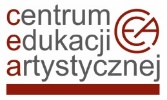 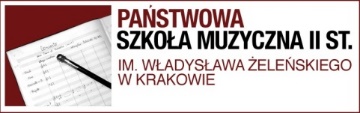 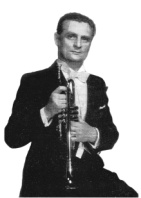 X OGÓLNOPOLSKI KONKURS IM. LUDWIKA LUTAKA DLA UCZNIÓW SZKÓŁ MUZYCZNYCH II STOPNIA GRAJĄCYCH NA INSTRUMENTACH DĘTYCH BLASZANYCH
KRAKÓW, 16-18 LISTOPADA 2023r.Jan DanielPSM I i II st. im. F. Chopina w OpoluKaja DrążekZPSM, POSM II st. im. K. Szymanowskiego w KatowicachMichał DurowskiPSM II st. im. Wł. Żeleńskiego w KrakowieKarol JahnZPSM nr 4, OSM II st. im K. Szymanowskiego w WarszawieArtur KrywoborodenkoPSM II st. im. Wł. Żeleńskiego w KrakowieGabriela KutnikPSM II st. im. Wł. Żeleńskiego w KrakowiePiotr Manthey PZSM, OSM II st. im. A. Rubinsteina w BydgoszczyWojciech NiezgódkaPSM I i II st. im. O. Kolberga w SzczecinkuDawid NowakOSM I i II st. im. F. Chopina w BytomiuAntoni StrahlZPSM nr 4 im K. Szymanowskiego w WarszawieRafał Tomeczek PSM I i II st. im. F. Chopina w OpoluPatryk WawrzaszekZPSM, POSM II st. im. K. Szymanowskiego w KatowicachBrunon WojnarskiZPSM nr 1 w Warszawie